Relacional:     Edgar Frank Codd a finales definió las bases del modelo relacional a finales de los 60. Trabajaba para IBM empresa que tardó un poco en implementar sus bases. Pocos años después el modelo se empezó a implementar cada vez más, hasta ser el modelo de bases de datos más popular. En las bases de Codd se definían los objetivos de este modelo: 1.- Independencia física. La forma de almacenar los datos, no debe influir en su manipulación lógica.2.-Independencia lógica. Las aplicaciones que utilizan la base de datos no deben ser modificadas por que se modifiquen elementos de la base de datos.  3.-Flexibilidad. La base de datos ofrece fácilmente distintas vistas en función de los usuarios y aplicaciones. 4.-Uniformidad. Las estructuras lógicas siempre tienen una única forma conceptual (las tablas) 5.- Sencillez. 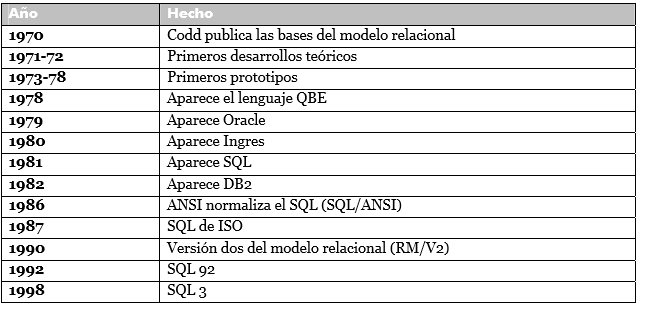 